DEKLARACJAUCZESTNICTWA W ZAJĘCIACHAKADEMII PIŁKARSKIEJ SOCCER STARSDane personalne rodzica/opiekunaDane personalne zawodnikaWyrażam zgodę na przystąpienie i uczestnictwo mojego/jej syna/córki w zajęciach i zawodach sportowych w Akademii Piłkarskiej Soccer Stars i zobowiązuję się do przestrzegania regulaminu. 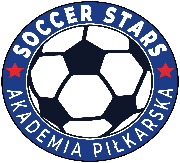 ………………………………			                           .……………………………….( podpis organizatora )                                                              ( podpis rodzica/opiekuna )Imię i nazwisko:Numer telefonu:e-mail:Adres zamieszkania:Adres zamieszkania:Adres zamieszkania:Imię i nazwisko:Data i miejsce urodzenia:PESEL:Adres zamieszkania:Adres zamieszkania:Adres zamieszkania:Dodatkowe zajęcia na które uczęszcza dziecko:Dodatkowe zajęcia na które uczęszcza dziecko:Dodatkowe zajęcia na które uczęszcza dziecko:Choroby/uczulenia/wady postawy:Choroby/uczulenia/wady postawy:Choroby/uczulenia/wady postawy: